ЧЕРКАСЬКА ОБЛАСНА РАДАР І Ш Е Н Н Я19.02.2021                                                                               № 5-54/VIIIВідповідно до частини 2 статті 43 Закону України «Про місцеве самоврядування в Україні», обласна рада в и р і ш и л а:звернутися до голови Верховної Ради України Разумкова Д.О. щодо визначення правових, організаційних та економічних засад функціонування
і розвитку системи загальної середньої освіти (текст звернення додається).Голова									А. ПІДГОРНИЙДодатокдо рішення обласної ради від 19.02.2021 № 5-54 / VIIIЗверненнядепутатів Черкаської обласної ради до Голови Верховної  Ради України Разумкова Д.О. щодо  визначення правових, організаційних та економічних засад функціонування і розвитку системи загальної середньої освітиПунктом 1 статті 32 Закону України «Про повну загальну середню освіту» передбачено, що рішення про утворення комунальних ліцеїв як окремих юридичних осіб, їх реорганізацію, ліквідацію чи перепрофілювання (зміну типу) приймають  обласні, міські ради (міст з населенням більше 50 тисяч).На Черкащині рішення про створення таких ліцеїв можуть бути прийняті лише радами міст Черкаси, Сміла, Умань та обласною радою.  Означена норма звужує права дітей на освіту за місцем проживання, оскільки за таких умов ліцеї мають бути створені в обласному центрі та містах обласного значення з населення 50 тисяч осіб, а в територіальних громадах не буде закладів ІІІ ступеня.Переведення учнів на навчання у такі ліцеї спричинить супротив батьків та викличе суспільний резонанс у громадах, оскільки діти 14-15 років будуть відірвані від сімей на час навчального процесу. Для організації підвезення учнів до ліцеїв з інших населених пунктів необхідна велика кількість шкільних автобусів на придбання  та утримання яких  немає коштів у бюджетах міст обласного значення та обласному бюджеті.Водночас, створення та утримання ліцеїв за кошти обласного бюджету                          є некоректним, оскільки забезпечення здобуття повної загальної середньої освіти у звичайних закладах освіти не є повноваженнями обласних рад.  Наразі обласні ради опікуються закладами освіти, що надають спеціальну, санаторну, спеціалізовану, професійно-технічну та фахову передвищу освіту.  Також ліцеї повинні мати пансіон для проживання учнів, однак на сьогодні  школи І-ІІІ   ступенів не мають таких приміщень. Крім того, не вирішено на законодавчому рівні питання утримання ліцеї за різних бюджетів, оскільки громади міст Черкаси, Сміла, Умань не мають намірів здійснювати видатки зі своїх бюджетів на учнів інших громад.Наразі більшість місцевих бюджетів не виконуються через нестабільну економічну ситуацію, пов’язану із запровадженням карантину. Доходи обласних бюджетів щорічно зменшуються, що відповідно призводить до зменшення кількості бюджетних установ. Такий стан не дасть можливості утворювати ліцеї згідно з діючим законодавством.Пропозиції:1. Скасувати норму статті 32 Закону України «Про повну загальну середню освіту» в частині утворення ліцеїв в обласному центрі та містах обласного значення з населення 50 тис. осіб.2. Передбачити можливість функціонування не менше одного ліцею                                 у кожній територіальній громаді.3. У підпункті 8 пункту 3 розділі Х «Прикінцеві та перехідні положення» Закону України «Про повну загальну середню освіту» продовжити термін реформування санаторних шкіл до 1 липня 2024 року.Схвалено на п’ятій сесії Черкаської обласної ради                                                                                                VIII скликання                                                                                               19 лютого 2021 рокуПро звернення депутатів Черкаської обласної ради до голови Верховної  Ради України Разумкова Д.О. щодо визначення правових, організаційних та економічних засад функціонування і розвитку системи загальної середньої освіти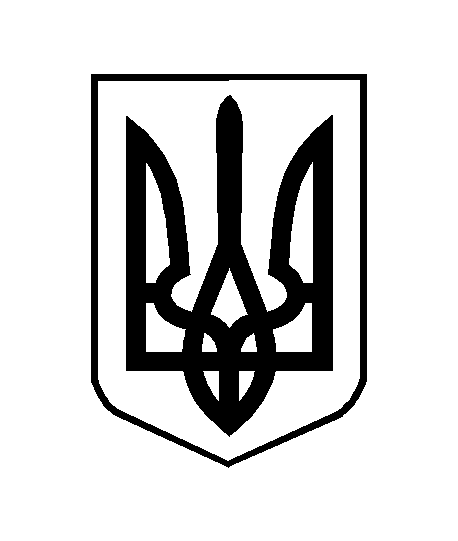 